Nombre: __________________________________________________________    Fecha: _________Instrucciones: Completa con la información solicitada.Objetivo: Leer de manera compartida el libro "Gorilón"TÍTULOAUTORRESUMENEl libro se trata de …CALIFICACIÓN Porque… 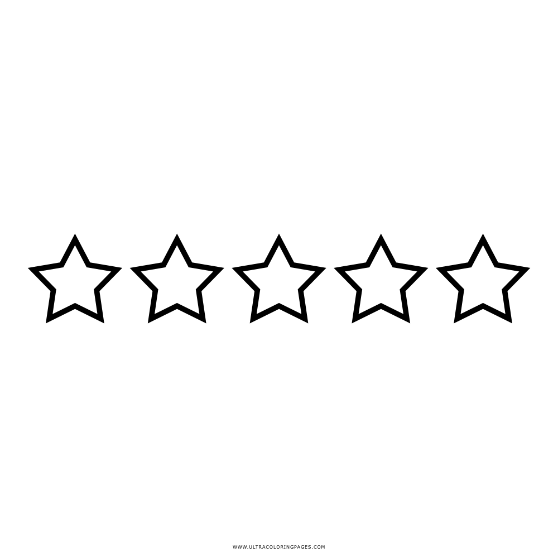 